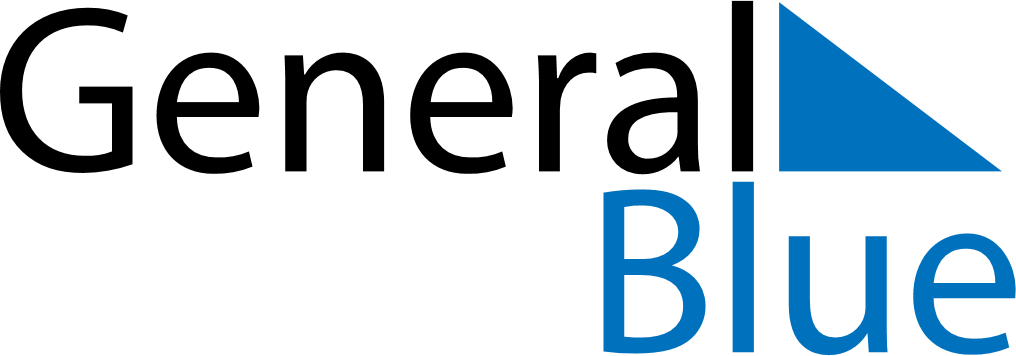 2023 – Q4Anguilla  2023 – Q4Anguilla  2023 – Q4Anguilla  2023 – Q4Anguilla  2023 – Q4Anguilla  OctoberOctoberOctoberOctoberOctoberOctoberOctoberSundayMondayTuesdayWednesdayThursdayFridaySaturday12345678910111213141516171819202122232425262728293031NovemberNovemberNovemberNovemberNovemberNovemberNovemberSundayMondayTuesdayWednesdayThursdayFridaySaturday123456789101112131415161718192021222324252627282930DecemberDecemberDecemberDecemberDecemberDecemberDecemberSundayMondayTuesdayWednesdayThursdayFridaySaturday12345678910111213141516171819202122232425262728293031Dec 19: National Heroes and Heroines DayDec 25: Christmas DayDec 26: Boxing Day